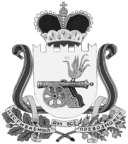 СОВЕТ ДЕПУТАТОВ ВЯЗЕМСКОГО ГОРОДСКОГО ПОСЕЛЕНИЯВЯЗЕМСКОГО РАЙОНА СМОЛЕНСКОЙ ОБЛАСТИРЕШЕНИЕот 27.12.2013  № 121Об утверждении проекта схемы теплоснабжения Вяземского городского поселения Вяземского района Смоленской областиРуководствуясь Требованиями к порядку разработки и утверждения схем теплоснабжения, утвержденными постановлением Правительства Российской Федерации от 22.02.2012 № 154, статьей 22 Устава Вяземского городского поселения Вяземского района Смоленской области, Совет депутатов Вяземского городского поселения Вяземского района Смоленской области, рассмотрев обращение Администрации Вяземского городского поселения Вяземского района Смоленской области от 22.10.2013 № 2301/01-02-06, Совет депутатов Вяземского городского поселения Вяземского района Смоленской области РЕШИЛ:1. Утвердить проект схемы теплоснабжения Вяземского городского поселения Вяземского района Смоленской области (прилагается).2. Настоящее решение вступает в силу после его официального опубликования. 3. Опубликовать данное решение в газете «Мой город – Вязьма» и электронном периодическом издании «Мой город – Вязьма.ru» (MGORV.RU.).Глава муниципального образования Вяземского городского поселения Вяземского района Смоленской области 					  О.С. Григорьев